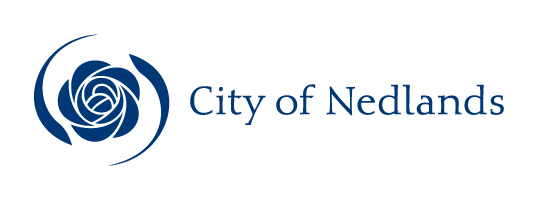 Corporate & Strategy ReportsCommittee Consideration – 13 November 2018Council Resolution – 27 November 2018Executive SummaryIn accordance with Regulation 13 of the Local Government (Financial Management) Regulations 1996 Administration is required to present the List of Accounts Paid for the month to Council.Recommendation to CommitteeCouncil receives the List of Accounts Paid for the month of September 2018 (refer to attachments).Discussion/OverviewBackgroundRegulation 13 of the Local Government (Financial Management) Regulations 1996 requires a list of accounts paid to be prepared each month, showing each account paid since the last list was prepared. This list is to include the following information:the payee’s name;the amount of the payment;the date of the payment; andsufficient information to identify the transaction.The list is to be presented to the Council at the next ordinary meeting of the Council after the list is prepared and recorded in the minutes of that meeting.Risk ManagementThe accounts payable procedures ensure that no fraudulent payments are made by the City, and these procedures are strictly adhered to by the officers. These include the final vetting of approved invoices by the Manager Finance and the Director Corporate and Strategy (or designated alternative officers).ConclusionThe List of Accounts Paid for the month of September 2018 complies with the relevant legislation and can be received by Council (see attachments)ConsultationRequired by legislation:				Yes 	No Required by City of Nedlands policy: 		Yes 	No 		Budget/Financial ImplicationsNil.Executive SummaryAt least once every financial year, delegations are to be reviewed (s. 5.46(2) of the Local Government Act 1995). The City’s Delegated Authority manual is now due for its annual review.Recommendation to CommitteeCouncil approves the Register of Delegations of Authority as per Attachment 1.Absolute Majority RequiredDiscussion/OverviewSection 5.42 of the Local Government Act 1995 sets out the local government’s power to delegate to the Chief Executive Officer the exercise of any of its powers or the discharge of any of its duties, with some exceptions as listed in Section 5.43. Delegation of certain powers is common across local governments and facilitates good governance.In addition, Section 5.44 of the Act allows the Chief Executive Officer to further delegate to any employee of the local government the exercise of any of the Chief Executive Officer’s powers other than that of delegation.At least once every financial year, delegations are to be reviewed (s. 5.46 (2)).Administration has reviewed the Register of Delegations and is recommending the following amendments as shown with track changes in the attached Register of Delegations of Authority.Key Relevant Previous Council Decisions:Nil.ConsultationThe attached Register of Delegations of Authority and Authorisations with track changes was presented at the Councillor Briefing Session on the 18th September 2018 where the proposed amendments were discussed with Councillors. No objections were received and the revisions are now presented to Council for formal acceptance.Budget/Financial ImplicationsNil.CPS20.18	List of Accounts Paid – September 2018Committee13 November 2018Council27 November 2018ApplicantCity of Nedlands OfficerVanaja Jayaraman – Manager FinanceDirectorLorraine Driscoll – Director Corporate & StrategyAttachmentsCreditor Payment Listing September 2018Purchasing Card Payments September 2018 (29th August – 28th September)CPS21.18	Annual Review of Council Delegated AuthoritiesCommittee13 November 2018Council27 November 2018ApplicantCity of Nedlands OfficerNicole Ceric – Executive Assistant to CEO & MayorDirectorLorraine Driscoll – Director Corporate & StrategyAttachmentsRegister of Delegations of Authority